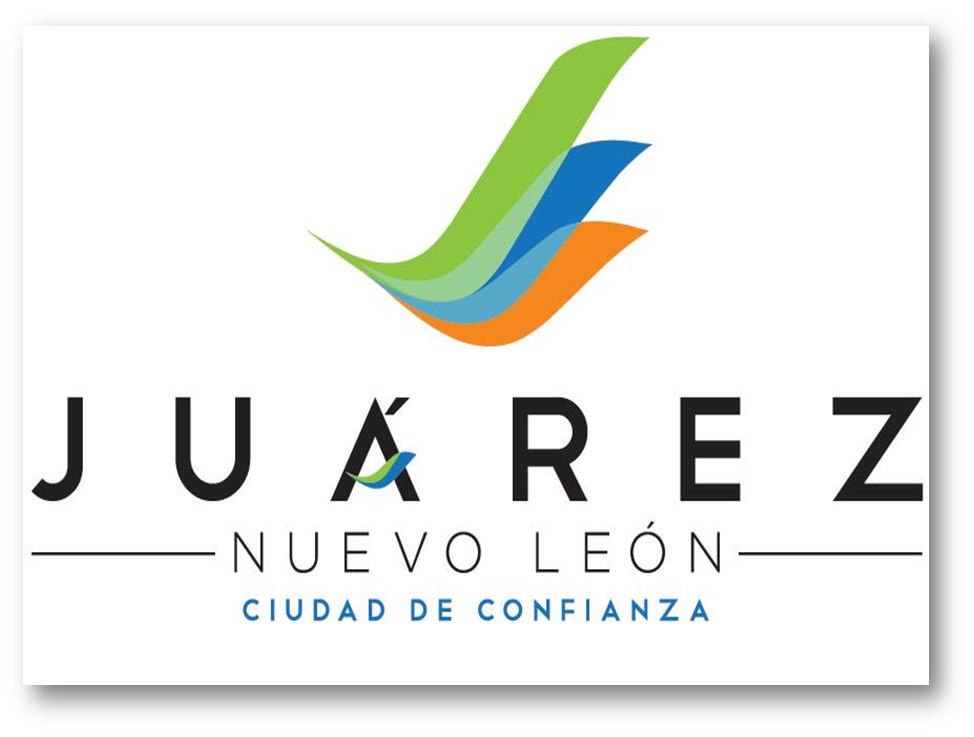 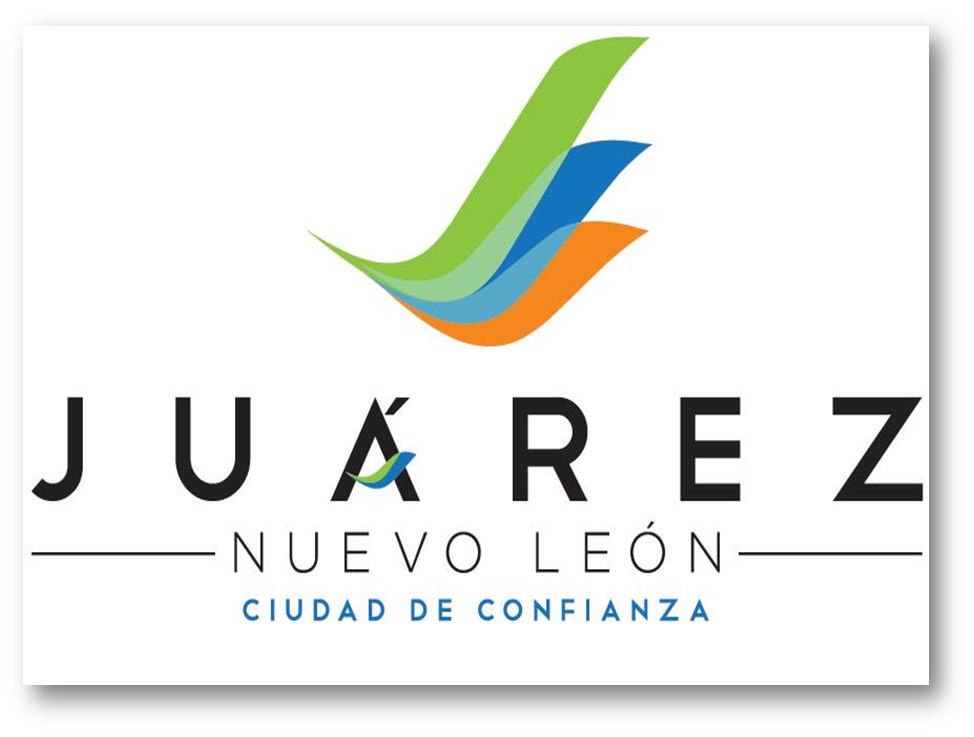 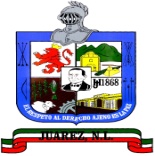 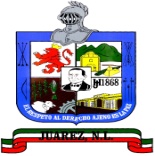                       PRESIDENCIA MUNICIPAL DE JUÁREZ N.L.   DIRECCIÓN DE PATRIMONIOOFICIO    DP 599/2014 LIC. LUIS ALFONSO MICHEL SÀNCHEZDIRECTOR  DE TRANSPARENCIA Y BUEN GOBIERNO       POR MEDIO DE LA PRESENTE RECIBA UN CORDIAL SALUDO, Y A LA VEZ, EN RESPUESTA A LO SOLICITADO CON  BASE EN EL  ARTÌCULO 14 FRACCIÓN IX DE LA LEY DE TRANSPARENCIA HACEMOS DE SU CONOCIMIENTO QUE NO SE GENERO INFORMACIÓN DE ALTAS Y/O BAJAS EN EL DEPARTAMENTO DE PATRIMONIO EN EL MES DE AGOSTO DEL AÑO EN CURSO.EN CUMPLIMIENTO A LO ESTABLECIDO Y PARA SU DEBIDA PUBLICACIÓN EN INTERNET, AGRADEZCO LA ATENCIÓN BRINDADA Y SIN MÁS POR EL MOMENTO, QUEDO COMO SU MÁS ATENTO SERVIDOR PARA CUALQUIER COMENTARIO.ATENTAMENTEMUNICIPIO DE JUÁREZ, NUEVO LEÓN A 29 DE AGOSTO DEL 2014EL C. DIRECTOR DE PATRIMONIO MUNICIPAL___________________________________ARQ. JUAN CARLOS FLORES TOLENTINOC.C.P. ARCHIVO